 МКОУ «ИММУННАЯ  ООШ»Ассоциация учителей  гуманитарного циклана 2019-2020 учебный год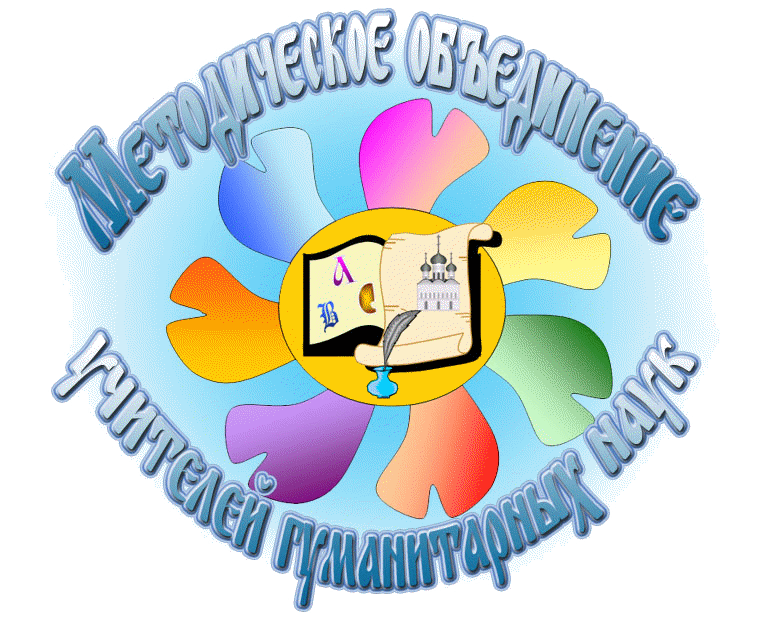 Тема работы  школы на 2019-2020 учебные годы: «Современные подходы к организации образовательного процесса в условиях  перехода на ФГОС ООО»Методическая тема МО гуманитарного цикла: «Внедрение ФГОС основного общего образования в образовательный процесс»Цель: создание оптимальных условий  в обучении предметам гуманитарного цикла в реализации основных направлений ФГОСЗадачи:Повышение мастерства и квалификации учителей-предметников гуманитарного цикла в соответствии со стандартами нового поколения.Проведение нестандартных уроков с использованием современных педагогических технологий с целью повышения познавательного интереса обучающихся к предметам гуманитарного цикла.Концентрирование основных сил МО в направлении повышения качества обучения, воспитания и развития школьников.Интеграция основного и дополнительного образования в целях раскрытия творческого потенциала обучающихся через уроки и внеклассную работу на основе новых образовательных технологий.Повышение профессионального уровня мастерства педагогов через самообразование, использование персональных сайтов, участие в творческих мастерских и интернет сообществах, использование современных технологий, содействие раскрытию творческого потенциала учащихся через уроки и внеклассную работу.Организация системной подготовки к выпускному сочинению (изложению), ОГЭ  по предметам гуманитарного цикла, отработка навыков тестирования при подготовке обучающихся к итоговой аттестации в форме сочинения, ОГЭ .Изучение нормативно-правовой, методической базы по внедрению ФГОС.Направления деятельности по методической теме:Применение активных форм обучения. Использование творческих заданий в обучении предметам гуманитарного цикла. Воспитание успехом. Использование учителями ИКТ, исследовательских,  проблемных методов обучения, здоровье сберегающих технологий, внеурочной деятельности при организации системно - деятельностного подхода  в реализации основных направлений ФГОС.  Борьба за чистоту родного языка, повышение грамотности обучающихся, их техники чтения и осмысления текстов. Умение обучающихся работать с учебным материалом и пополнять свой словарный запас.Повышение результативности личностно-ориентированного образования в ходе заседаний МО, взаимопосещения уроков.  Повышение уровня духовно-нравственного и гражданско-патриотического воспитания обучающихся на уроках и во внеурочное время.Темы самообразования учителейСостав методического объединенияМунгишиева А.В. -  руководитель методического объединения, учитель родного(русского) языка и литературы.Елгишиева А.В. – учитель русского языка и литературы.Рабаданова М. Р.- учитель английского языка.                                            ХАРАКТЕРИСТИКА КАДРОВ на 2019-2020уч. г.Анализ деятельности МО гуманитарного циклаМКОУ ООШ  за 2018-2019 учебный годТема МО: «Освоение адаптивных технологий как средство реализаций системно-деятельного подхода в обучении с целью повышения  методической компетентности учителя в условиях перехода среднего звена обучения на ФГОС ООО  »В рамках данной темы МО была проведена следующая работа: взаимопосещение уроков учителями, выступление на педагогическом совете, изучение методической литературы, передового опыта.В прошедшем учебном году обобщался опыт учителя Елгишиевой А.В.. по подготовке учащихся к ОГЭ. С опытом работы Арувхан Вазировна выступала на педагогическом совете, где рассказала о системе уроков по подготовке к ОГЭ, об организации консультаций, системе учёта и мониторинга знаний учащихся.Ознакомление с предметными журналами «Русский язык в школе», «Литература в школе», «Русский язык и литература» научно-методический журнал, интернет-изданиями.В 2018-2019 учебном году были проведены открытые уроки, консультации. Елгишиева А.В. дала открытый урок по теме «Комплексный анализ текста на уроках русского языка» в 9 классе.В рамках внеклассных мероприятий была проведена неделя литературы:Литературная гостиная. Поэзия военных лет в творчестве Бэллы Ахмадулиной.Великая Отечественная война в творчестве поэтов-фронтовиков (библиотечный урок).Конкурс «Живая классика».Учащиеся нашей школы приняли активное участие в различных конкурсах, олимпиадах, фестивалях:место).Работу МО учителей гуманитарного цикла за 2018-2019 учебный год считать удовлетворительной.В 2018-2019 учебном году МО учителей гуманитарного цикла  необходимо решать следующие задачи:1) Продолжать работу над повышением профессионального, творческого уровня учителей через участие в интернет сообществах, семинарах, круглых столах и  взаимообмен опытом работы.2) Продолжать активно осваивать новые технологии, методики и формы организации обучения в рамках ФГОС через курсы повышения квалификации, посещение районных, областных семинаров.3) Активизировать работу учителей гуманитарного цикла по созданию персональных сайтов.4) Продолжить работу над повышением качественной успеваемости обучающихся по предметам гуманитарного цикла и обеспечением высоких результатов ОГЭ .Организационно - педагогическая деятельность                                                    Задачи:повышение профессиональной культуры учителя через участие в реализации методической идеи общеобразовательного учреждения;создание условий для повышения социально-профессионального статуса учителя.   План работы МО учителей гуманитарного цикла наук на 2019 – 2020 учебный год          ОРГАНИЗАЦИОННО-МЕТОДИЧЕСКАЯ ДЕЯТЕЛЬНОСТЬ                            ИНФОРМАТИВНАЯ ДЕЯТЕЛЬНОСТЬ:1. Формирование банка данных педагогической информации (методический материал). 2.Разработки сценариев по внеклассной работе. 3.Олимпиадный материал.4. Доклады, с которым учителя – предметники выступают на МО и других мероприятиях.5. Формирование  портфолио.6.Пополнение методическим материалом персональных сайтов учителей МО гуманитарного цикла.АНАЛИТИЧЕСКАЯ ДЕЯТЕЛЬНОСТЬ:1. Проверка обеспечения учебниками обучающихся школы.2. ИКТ компетентность.3. Анализ использования учебного оборудования в педагогической деятельности учителей МО гуманитарного цикла.4.Анализ участия в предметных конкурсах и олимпиадах различных уровней и направлений в рамках предметов гуманитарного цикла.5.Анализ результатов выпускного сочинения в 9 классе.6.Анализ результатов пробных и выпускных экзаменов в формате ОГЭ по предметам гуманитарного цикла.7. Анализ  состояния и результативности  деятельности МО8. Самоанализ педагогической деятельностиИНСТРУКТИВНО - МЕТОДИЧЕСКАЯ ДЕЯТЕЛЬНОСТЬ:1. Проверка  документации о наличии и ведении тетрадей по истории, обществознанию, английскому языку, русскому языку, литературе.2.Проверка состояния преподавания предметов гуманитарного циклаУчастие в районных МО                         Организация работы с одаренными детьми:1.Подготовка к школьным, районным, областным предметным олимпиадам.2.Подготовка к школьным, районным, областным научно-практическим конференциям.3.Подготовка к школьным, районным, областным, Всероссийским  конкурсам .4.Участие обучающихся в интернет -олимпиадах и конкурсах.5.Участие обучающихся в Международном конкурсе – игре по русскому языку «Русский медвежонок».План работы по преемственностисредней и начальной школы.ЦЕЛЬ: обеспечить согласование деятельности учителей разных ступеней в требованиях и установках для успешной адаптации учащихся при переходе с младшей ступени образования на среднюю на основе комплексного использования методических приемов.План работы с одаренными детьми.ЦЕЛЬ: расширить и углубить знания учащихся по русскому языку и литературе, английскому языку, истории и обществознания, развитие логического мышления и творческого воображения.                               Предметная неделя русского языка и литературы в МКОУ «ИММУННАЯ ООШ» 2019-2020 учебный год.             Программа декады иностранного языка 21.10. – 31.10.2019 Программы и учебникиРусский языкЛитератураИнформацияО предметах регионального (национально-регионального) компонента и компонента образовательного учреждения, реализующего программы общего образованияРуководитель МО                                                       А.В.МунгишиеваПамятка руководителю  МО.Как составить отчёт о проведении методической, предметной недели.Как составить отчёт о проведении методической, предметной недели.Руководитель методического объединения после проведения методической (предметной) недели сдаёт следующие материалы:1.План проведения методической (предметной) недели.2.Анализ методической (предметной) недели, проведённый рук. МО.3.Учителя сдают подробный конспект урока.4.Самоанализ уроков.*В самоанализе урока учитель может отразить самообразовательную работу и работу в рамках эксперимента «Социализация личности школьника».Приложение №1.В помощь рук. МО.В анализе руководитель МО указывает:1.Цель проведения методической недели.2.Какие уроки, в каких классах проводились, кем (категория учителя, стаж, образование).2.Указать типы уроков.4.Необходимо выделить методы обучения, принципы.5.Как отражена в уроках исследовательская работа учителя, самообразовательная, работа в рамках эксперимента.6.Выделить положительные и отрицательные факторы данного мероприятия.7.Сделать выводы.Приложение №2.В помощь учителю.Для самоанализа урока.Структурный (поэтапный анализ урока) - выявление и оценка доминирующих структур элементов урока, их целесообразность, обеспечивающая развитие познавательных способностей учащихся.Примерная схема анализа урока.1.Тип и структура урока.-тип, структура уроков, его место в системе уроков по теме.-Тема, цели урока, дидактические задачи на отдельных этапах .-дозировка времени.2.Содержание и методика повторения учебного материала.- полнота и глубина проверки.- методика повторения. Дифференциация заданий.- охват уч-ся проверкой . занятость класса.-объективность оценки, аргументация отметки.3.Работа над новым учебным материалом.- требования программы.-научность, связь с жизнью, систематичность, доступность, соотношение в учебном материале главного и второстепенного.- соответствие материала образовательным, развивающим и воспитательным задачам урока.4.Методы обучения.- оснащенность уроков ТСО, наглядными пособиями, дидактическим материалом .целесообразность их применения.- обоснованность применённых методов.-активизация познавательной деятельности учащихся.- использование методов проблемного обучения.- сочетание фронтальной и индивидуальной форм работы с учащимися.- самостоятельная работа уч-ся.-методика контроля и учёта знаний уч-ся в процессе изложения нового материала.5.Усвоение нового материала.- Отбор материала для формирования знаний, умений и навыков.- самостоятельная работа при закреплении.- обратная связь. Оценка ответов учащихся.6.Задание на дом.- объём, характер и посильность материала.- наличие и характер инструктажа.- дифференцированность задания.7.Характер деятельности учителя.-уровень педагогических требований к работе учащихся., к развитию речи , мышления.-речь учителя, стиль его поведения, взаимоотношения с учащимися.8.Результаты урока.- Подведение итогов урока.-Выполнение намеченного плана урока.- Достижение образовательных, развивающих и образовательных задач.- Качество знаний умений и навыков учащихся.Приложение №3.К анализу мероприятий предметной недели.Учителю следует проанализировать этапы внеклассного занятия.1.Организационный момент (1-3 мин.).Цель: переключить детей на другой вид деятельности, вызвать интерес и положительные эмоции.2.Вводная часть (9-15 мин.).Цель: активизировать детей, расположить их творческому участию.3.Основная часть (20-25 мин.).Цель: реализация основной идеи занятия , создание особой эмоциональной атмосферы.4.Заключительная часть (9-11 мин.).                                              ПРОТОКОЛ №1заседания МО учителей гуманитарного цикла от 26.08.2019г.Тема: Организация учебно-воспитательного процесса, нормативное и учебно-методическое обеспечение обучения учащихся в 2019-2020 учебном году ПОВЕСТКА ДНЯ: Анализ работы за прошлый год.Результаты итоговой аттестации 9 класса.План работы на 2019-2020 учебный год.Рассмотрение и утверждение рабочих программ по предметам.Рассмотрение и утверждение рабочих программ по элективным предметам и факультативам.Утверждение рабочей группы по внедрению ФГОС ООО.      7.Утверждение кандидатуры руководителя МО. СЛУШАЛИ:1.По первому и второму вопросу слушали завуча школы Елгишиеву А.В. . Она представила анализ работы за прошлый учебный год. Были отмечены положительные моменты в работе учителей и обращено внимание на недостатки, допущенные в прошлом году.Также завуч познакомила членов МО с результатами итоговой аттестации в 9 класса за 2018-2019 учебный год.2. По третьему, четвёртому, пятому  вопросам слушали Мунгишиева А.В. Она познакомила членов МО с планом работы на новый учебный год и результатами экспертизы рабочих программ на 2018-2019 учебный год. Отметила, что учителями были учтены рекомендации районных МО учителей русского языка, английского языка, истории и обществознания. Также были рассмотрены и утверждены рабочие программы по элективным курсам и факультативам.3. По шестому вопросу Елгишиева А.В. познакомила членов МО  с результатами успеваемости учащихся  4 класса в соответствии с федеральными государственными стандартами и с результатами успеваемости учащихся  5 класса в соответствии с федеральными государственными стандартами. 4. По последнему вопросу выступила Елгишиева А.В., которая предложила руководителем МО назначить Мунгишиеву А.В, которая за 23 года работы в данной школе достигла  уровня научно-теоретической, методической и профессиональной подготовки.                                                         РЕШИЛИ:1.По результатам анализа успеваемости за 2019-2020 учебный год необходимо обратить особое внимание на индивидуальную работу со слабоуспевающими детьми, с одарёнными учащимися,  подготовку к  итоговой аттестации в форме ОГЭ и продолжить, начиная с 5 класса.2. Утвердить предложенный план работы МО учителей гуманитарного цикла  на новый учебный год.3. Продолжить повышать профессиональный уровень мастерства педагогов по овладению новыми образовательными технологиями в условиях перехода на ФГОС через обмен опытом.4. Подготовить и провести  предметную Всероссийскую олимпиаду школьников  в указанные отделом образования сроки. 5. Назначить руководителя МО Мунгишиеву А.В.Руководитель МО:                                                 Мунгишиева А.В.Секретарь:                                                               Рабаданова М.Р.  СОГЛАСОВАНО Заместитель директора   по  УВР__А.В.Елгишиева      “____” августа 2019г.          УТВЕРЖДАЮ           Директор школы          ________Г.Х.Янмурзаева         “____” августа 2019 г.№ФИО учителейТемы по самообразованию.1.Елгишиева Арувхан Вазировна«Развитие творческих способностей на уроках русского языка и литературы»2.Мунгишиева Арувзат Вазировна«Использование активных методов обучения на уроках русского языка литературы как средства формирования лингвистической компетенции учащихся»3.Рабаданова Мадина Рамазановна«Развитие креативного мышления школьников на уроке английского языка в условиях реализации ФГОС ООО»№ п/пФИОобразованиепедстажВ данной должностиУчебн. нагруз.возрасткатегорияразрядаттестация1.Елгишиева А.В.высшее22152347первая20182.Мунгишиева А.В.Сред.спец.23126---20193.Рабаданова М.Р.Сред./спец.111821---2019П/пМероприятиеСрокиОтветственный1Анализ деятельности  МО за 2018-2019 учебный год и утверждение плана работы МО на 2019-2020 учебный год.Конец августаРуководитель МО2Конкретизация социально-профессионального статуса членов МОавгустРуководитель МО3Проведение заседаний МО 1 раз в2 месяцаРуководитель МО4Участие в педагогических советах школы, методических семинарах, заседаниях районных предметных секций и методобъединений.1 раз в месяц Члены МО5Актуализация нормативных требований СанПиН, охраны труда для всех участников образовательного процесса.сентябрь, январьЧлены МОСоставление плана работы МО на 2020-2021 учебный годиюньРуководитель МОМесяцОтветственныйТемаОбсуждаемые вопросыАвгустЗаседание №1Руководитель МОУчителя-предметникиТема: Организация учебно-воспитательного процесса, нормативное и учебно-методическое обеспечение обучения учащихся в 2019-2020 учебном году.Анализ работы за прошлый год.Результаты итоговой аттестации 9 класса.План работы на 2019-2020 учебный год.Рассмотрение и утверждение рабочих программ по предметам.Рассмотрение и утверждение рабочих программ по элективным предметам и факультативам.Утверждение рабочей группы по внедрению ФГОС ООО.Утверждение кандидатуры руководителя МО.НоябрьРуководитель МОУчителя-предметники.Учителя – предметникиУчителя – предметникиУчителя-предметникиТема: «Мониторинг как функциональный инструмент в формировании знаний и творческой активности учащихся на уроках»О проблемах преемственности в 4-5, 9 классах. Проблема адаптации учащихся.Диагностика уровня ЗУН (входной контроль) по предметам 5-9 классов.Анализ участия учащихся в предметных олимпиадах школьного и муниципального уровня.Организация консультаций по заданиям различной сложности в рамках подготовки к ОГЭ. (составление графика дополнительных занятий).Анализ мониторингового исследования учащихся 9 класса по истории.Обзор методической литературы.ДекабрьЗаседание №2Руководитель МО, учителя-предметникиУчителя-предметники1. Проверка рабочих тетрадей учащихся.2. Проверка тетрадей для контрольных работ по предметам.3. Анализ качества ЗУН и  обученности по итогам первого полугодия.4.Определение путей ликвидации пробелов.5. Анализ итогового сочинения по литературе в 9 классе.                                                                          ЯнварьЗаседание №3Елгишиева А.В.Мунгишиева А.В.Рабаданова М.Р.Учителя -  предметники Тема: «Ценностные ориентиры нового стандарта гуманитарного цикла». «Создание адекватной образовательной среды развития одаренности личности», «Практическая направленность преподавания гуманитарных наук, интеграция с другими предметами» (обобщение опыта работы)Система мониторинга знаний, умений, навыков в 5-19 классах.Анализ итогов первого полугодия. Отчет учителей по выполнению программы.Планирование пробных контрольных работ в форме ОГЭ в 9 классе.Планирование предметной недели.Анкетирование учащихся после проведения пробного ОГЭ.Прочие вопросы.МартЗаседание №4Мунгишиева А.В.Учителя – предметникиУчителя-предметникиУчителя-предметникиУчителя – предметникиЕлгишиева А.В.Учителя - предметникиТема: «Современные технологии в обучении гуманитарных предметов»«Применение ИКТ на уроках истории и обществознания»Система мониторинга ЗУН учащихся 5-8 классов. Отчет по индивидуальной работе со слабоуспевающими учащимися по результатам I – III четвертям.Подготовка и принятие на заседаниях МО экзаменационных материалов для проведения ОГЭ учащихся 9  класса.Посещение уроков в 4 классе по плану преемственности между начальным и средним звеном.Составление тестов итоговых контрольных работ по предметам гуманитарного цикла 5-9 классов, организация работы по повторению и ликвидации пробелов в знаниях учащихся.Знакомство с положением об аттестации педагогических работников, подача заявлений на прохождение аттестации на следующий учебный год.Учебные программы гуманитарного цикла в 6 классе в рамках ФГОС ООО.АпрельУчителя - предметники1.Подготовка к итоговой аттестации.ИюньЗаседание №5(итоговое)Руководитель МО.Руководитель МО Учителя – предметникиРуководитель МОУчителя - предметникиТема: «Анализ достигнутых результатов работы МО  и определенных перспектив дальнейшей работы»Диагностика ЗУН учащихся 5 – 9 классов.Итоги экзаменов: особые мнения, предложения экзаменующих учителей и членов комиссии. Анализ работы МО за учебный год. Оценка деятельности.Перспективное планирование на новый учебный год.Рабочие программы 7 классов ФГОС ООО.№ТемаОтветственные1Участие в районных методобъединениях по предметам гуманитарного циклаУчителя предметники2Обмен опытом и выступления на заседаниях районных  метод объединенийУчителя – предметники3Участие в районных олимпиадахУчителя – предметники4Использование информационных компьютерных технологий на уроках предметов гуманитарного цикла.Учителя – предметники№ п/пмероприятиесрокигде рассматривается вопрос1.Хронометраж техники чтения в 5 классе, выявление  уровня навыков чтения у учащихся.сентябрьметодическая оперативка;МО русского языка и Мо начальных классов2.Взаимопосещение уроков в 5-х – 4-х классах.Цель:     а) преемственность методов, форм обучения и оценки знаний;б) объем классных и домашний заданий;октябрь3.Входная контрольная работа по русскому языку в 5 классе (справка)сентябрь4.Взаимопосещение уроков в 5 кл.Цель:       а) создание условий для успешного протекания адаптационного периода;       б) выполнение единого орфографического режима;ноябрьдекабрьметодическая оперативка;заседание МО5.Обмен опытом работы со слабоуспевающими учащимися.6. Разработка единой системы итогового повторения в 4 кл., единые контрольные работы для выпускников начальной школы и выходных контрольных работ для 5 класса.мартметодическая оперативка;МО русского языка и Мо начальных классов7.Обмен опытом работы с одаренными детьми по русскому языку. в течение года8.Посещение уроков в 4 классе учителем, который будет обучать их  в 5 классе.в течение годаапрельмайметодическая оперативка;9.Проведение итоговых контрольных работ в 4, 5 классах.майЗаседание МО№ п/псодержание работысрокиответственные1.Обновление банка данных способных учащихся.сентябрьУчителя-предметники2.Организация подготовки учащихся к школьным и районным олимпиадам.сентябрьоктябрьучителя - предметники3.Принять участие в краевой многопредметной дистанционной олимпиаде школьников «Интеллект».октябрьучителя - предметники4.Проведение школьной олимпиады по предметам гуманитарного цикласентябрь-октябрьучителя - предметники5.Проведение предметных недель по русскому языку и литературе, истории, обществознанию, английскому языку.по графикуучителя - предметники6.Подготовка, организация и проведение школьных, районных, краевых, Всероссийских олимпиад.в течение годаучителя - предметники7.Подготовка к школьным, районным, краевым, Всероссийским конкурсам.в течение годаучителя - предметники8.Анкетирование учащихся, проведение тестов с целью выявления способностей учащихся.в течение годаучителя - предметники9Обучение в краевой школе для способных детей «Поиск». Работа учителей по охвату большего количества детей.в течение годаучителя - предметникидатаНазвание мероприятияклассыответственныепонедельникЧас занимательного русского языка.5-9 классУчителя-предметникивторникЛингвистический КВН.7 -8 классыЕлгишиева А.В.средаВикторина по сказкам.Заочная викторина «В мире книг».5 классМунгишиева А.В.четвергИнтеллектуальная игра «Умники и умницы».5-9 классыЕлгишиева А.В.пятницаБрей - ринг по русскому языку«Язык мой – друг мой».6 классМунгишиева А.В.субботаПодведение итогов, выявление победителей.5-9 классыУчителя - предметникиДата МероприятиеУчастники, ответственные21.10Открытие декады английского языка в школе «Приветственное слово участникам декады английского языка».5-9 классы.  Рабаданова Мадина Рамазановна22.10Конкурс на лучшую стенгазету на тему «Англоговорящие страны» - стенгазеты подготовить до 26.10.5-9 классы.Рабаданова Мадина Рамазановна24.10Подготовительные работы по конкурсу на лучшее сочинение. (предпроверка работ).7-9 классы.Рабаданова Мадина Рамазановна25.10Подведение итогов конкурса на лучшее сочинение на тему “My future profession”. 7-9 классы.Рабаданова Мадина Рамазановна26.19Подведение итогов конкурса на лучшую стенгазету на тему: «Англоговорящие страны».5-9 классы.Рабаданова Мадина Рамазановна28.10Подготовительные работы по конкурсам чтецов и презентаций.5-9 классы.Рабаданова Мадина Рамазановна29.10Конкурс лучших чтецов стихотворений английских и американских авторов.5-9 классы.Рабаданова Мадина Рамазановна31.10Подведение итогов декады, приготовление наград учащимся.5-9 классы.Рабаданова Мадина РамазановнаКлассПрограммаНазвание учебникаАвтор5 классПрограммы образовательных учреждений: Русский язык. 5- 9 классы  / Авт.: М.Т.Баранов, Т.А.Ладыженская, Н.М.Шанский. – М.: Просвещение.Русский язык: Учебник   для 5 класса общеобразовательных учреждений в 2-х частях.– М.: Просвещение, 2014.Т.А.Ладыженская,  М.Т.Баранов, Л.А.Тростенцова и др.6 классПрограммы образовательных учреждений: Русский язык. 5- 9 классы  / Авт.: М.Т.Баранов, Т.А.Ладыженская, Н.М.Шанский. – М.: Просвещение.Русский язык: Учебник   для 6 класса общеобразовательных  учреждений в 2-х частях.– М.: Просвещение, 2014.М.Т.Баранов, Т.А.Ладыженская, Л.А.Тростенцова и др.7 классПрограммы образовательных учреждений: Русский язык. 5- 9 классы  / Авт.: М.Т.Баранов, Т.А.Ладыженская, Н.М.Шанский. – М.: Просвещение.Русский язык: Учебник   для 7 класса общеобразовательных  учреждений.– М.: Просвещение, 2014. М.Т.Баранов, Т.А.Ладыженская, Л.А.Тростенцова и др.8 классПрограммы образовательных учреждений: Русский язык. 5- 9 классы  / Авт.: М.Т.Баранов, Т.А.Ладыженская, Н.М.Шанский. – М.: Просвещение.Русский язык: Учебник   для 8 класса общеобразовательных  учреждений.– М.: Просвещение, 2014.  Л.А.Тростенцова, Т.А.Ладыженская, А.Д.Дейкина, О.М.Александрова9 классПрограммы образовательных учреждений: Русский язык. 5- 9 классы  / Авт.: М.Т.Баранов, Т.А.Ладыженская, Н.М.Шанский. – М.: Просвещение.Русский язык: Учебник   для 9 класса общеобразовательных  учреждений.– М.: Просвещение, 2013.  Л.А.Тростенцова, Т.А.Ладыженская, А.Д.Дейкина, О.М.АлександроваКлассПрограммаНазвание учебникаАвтор5 классПрограммы общеобразовательных учреждений. Литература. 5 – 11 классы (базовый уровень). Под редакцией В.Я.Коровиной. Авторы:  В.Я.Коровина, В.П.Журавлев, В.И.Коровин, И.С.Збарский, В.П.ПолухинаЛитература. 5 класс. Учебник для общеобразовательных учреждений. В 2 частях.– М.: Просвещение, 2014. Авторы -составители В.Я.Коровина, В.П.Журавлев, В.И.Коровин6 классПрограммы общеобразовательных учреждений. Литература. 5 – 11 классы (базовый уровень). Под редакцией В.Я.Коровиной. Авторы:  В.Я.Коровина, В.П.Журавлев, В.И.Коровин, И.С.Збарский, В.П.ПолухинаЛитература. 6 класс. Учебник  для общеобразовательных учреждений. В 2 частях.– М.: Просвещение, 2014. Автор-составитель В.П.Полухина и др. Под ред. В.Я.Коровиной7 классПрограммы общеобразовательных учреждений. Литература. 5 – 11 классы (базовый уровень). Под редакцией В.Я.Коровиной. Авторы:  В.Я.Коровина, В.П.Журавлев, В.И.Коровин, И.С.Збарский, В.П.ПолухинаЛитература. 7 класс. Учебник для общеобразовательных учреждений. В 2 частях. – М.: Просвещение, 2014.Авторы-составителиВ.Я.Коровина,В.П.Журавлев, В.И.Коровин8 классПрограммы общеобразовательных учреждений. Литература. 5 – 11 классы (базовый уровень). Под редакцией В.Я.Коровиной. Авторы:  В.Я.Коровина, В.П.Журавлев, В.И.Коровин, И.С.Збарский, В.П.ПолухинаЛитература. 8 класс. Учебник для общеобразовательных учреждений. В 2 частях. – М.: Просвещение, 2014.Авторы -составители В.Я.Коровина, В.П.Журавлев, В.И.Коровин9 классПрограммы общеобразовательных учреждений. Литература. 5 – 11 классы (базовый уровень). Под редакцией В.Я.Коровиной. Авторы:  В.Я.Коровина, В.П.Журавлев, В.И.Коровин, И.С.Збарский, В.П.ПолухинаЛитература. 9 класс. Учебник для общеобразовательных учреждений. В 2 частях. – М.: Просвещение, 2013.Авторы –составители В.Я.Коровина, В.П.Журавлев, В.И.Коровин, И.С.ЗбарскийПод редакцией В.Я.КоровинойПрограммы общеобразовательных учреждений. Литература. 5 – 11 классы (базовый уровень). Под редакцией В.Я.Коровиной. Авторы:  В.Я.Коровина, В.П.Журавлев, В.И.Коровин, И.С.Збарский, В.П.ПолухинаПрограммы общеобразовательных учреждений. Литература. 5 – 11 классы (базовый уровень). Под редакцией В.Я.Коровиной. Авторы:  В.Я.Коровина, В.П.Журавлев, В.И.Коровин, И.С.Збарский, В.П.Полухина